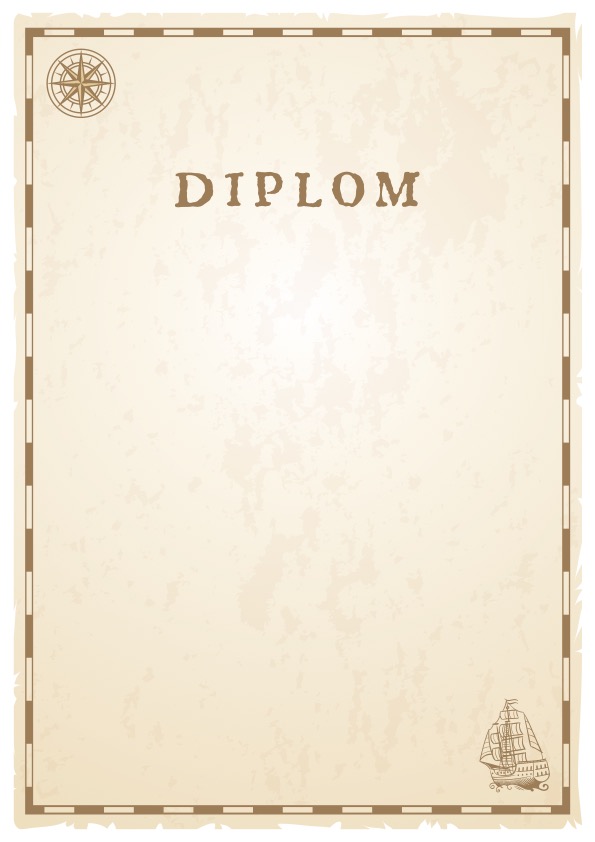 Andreas PetersenHar deltaget i Kaptajn Klos skattejagt
Furesøen Sejlklubd. 30. juni 2023…………………………………………….…………………………….Instruktør: Hanne Larsen